1er GRENIER DE L’ENFANTAPE ECOLE BUISSONNIERE 17290 ARDILLIERES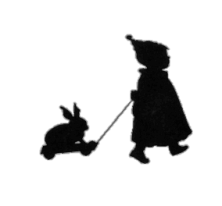 Renseignements complémentaire : 0686595391Coupon réponse à renvoyer avec le règlement (chèques à l’ordre APE école buissonnière)A DUPRET Elodie-  6 rue Charles Goumard – 17290 Ardillières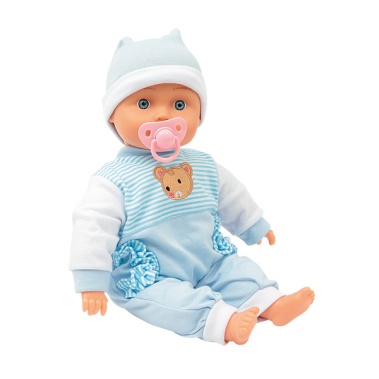 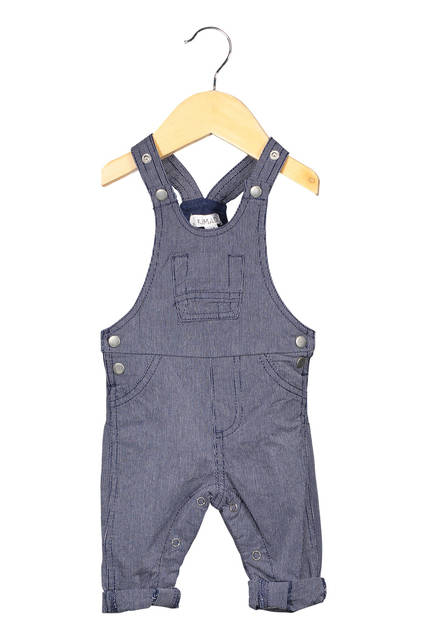 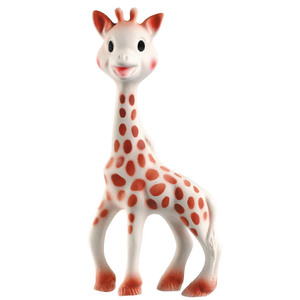 	Nom :	Prénom :	Numéro de téléphone :	Email (facultatif) : 	Réservation pour                 tables (1m80) x 4.50 euros  =  Les réservations ne seront prises en compte qu’à réception du règlement.L’accueil des exposants se fera à partir de 7h30.  Un parking gratuit devant la salle est à votre disposition